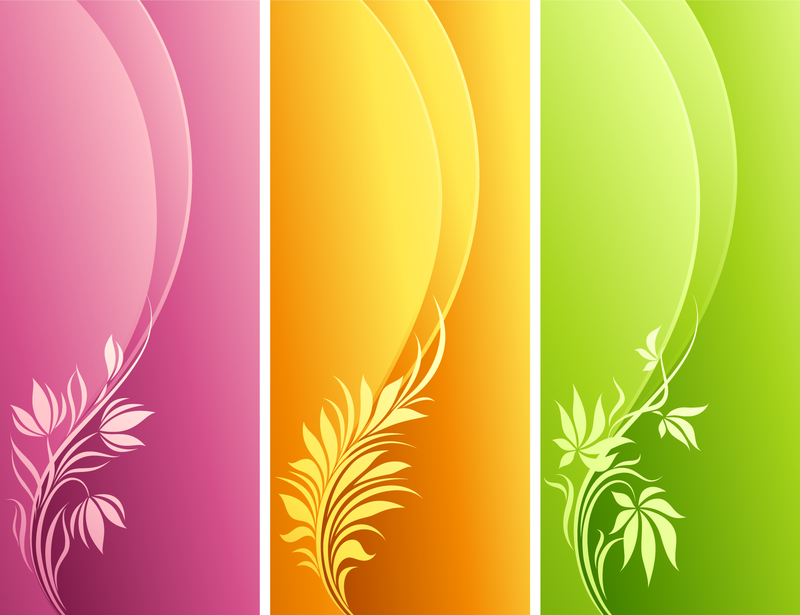 Участники муниципального этапа Конкурса:Петрова Татьяна Валерьевна, воспитатель МДОУ «Детский сад № 32 комбинированного вида».Красуцкая Татьяна Николаевна, воспитатель МДОУ «Детский сад № 24 общеразвивающего вида».Кривощеков Денис Евгеньевич, инструктор по физкультуре МДОУ «Детский сад № 59 общеразвивающего вида».Подберезная Юлия Васильевна, воспитатель МДОУ «Детский сад № 69 комбинированного вида».Суптельная Ольга Валерьевна, музыкальный руководитель  МДОУ «Детский сад № 18 комбинированного вида».Курганская Людмила Владимировна, воспитатель МДОУ «Детский сад № 12».Яковлева Елена Витальевна, воспитатель МДОУ «Детский сад № 81 для детей раннего возраста».Жбанникова Анастасия Сергеевна, воспитатель МДОУ «Детский сад № 55 комбинированного вида».Профессиональные девизы конкурсантов:Если верить в себя, то невозможное оказывается осуществимым.Я знаю, что не напрасно тружусь, я – воспитатель и этим горжусь!Воспитатель как волшебник! Освещает мир детства добротой! Воспитателем, как и художником, нужно родиться. Любить и воспринимать ребенка таким, какой он есть.Лучший пример – личный пример!Жизнь дана – на добрые дела, наполни смыслом каждое мгновенье! Желаем удачи всем участникам профессионального конкурса!Муниципальный этап всероссийского конкурса «Воспитатель года – 2020»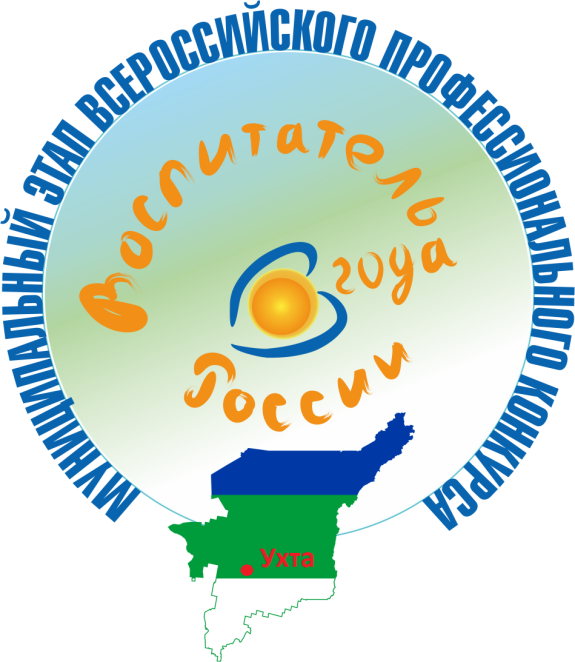 02.12 – 20.12.2019 г. УхтаПрограмма муниципального профессионального  Конкурса:I тур (заочный): 25.11 – 29.11.2019: Включает 4 конкурсных испытания:1. Интернет-портфолио.2. Педагогическая находка.3. Визитная карточка.4. Сочинение. 2 декабря 2019 г. в 13.00 на базе МДОУ «Детский сад № 69» (адрес: ул.Сенюкова, д.37): «Тренинг психологической поддержки участников».  (Приглашаются конкурсанты).Руководитель: Дрига Ольга Владимировна.3 декабря 2019г. в 9.30 в МДОУ «Детский сад № 24» (адрес: ул. Сидорова, д.5а):Торжественное открытие конкурса «Воспитатель года – 2020».II тур (очный) конкурса:  первое конкурсное испытание «Мой успешный проект».Регламент – 10 минут, 5 минут ответы на вопросы жюри. (Приглашаются методисты и педагоги, планирующие на следующий год принять участие в конкурсе).5 декабря 2019 г. в 9.00 на базе МДОУ «Детский сад № 24»  (адрес: ул. Сидорова, д.5а)Второе конкурсное испытание «Мастер – класс».(Приглашаются методисты города и воспитатели).С 9 декабря 2019 г. начинается третье конкурсное испытание «Педагогическое мероприятие с детьми»:9 декабря  2019 г. на базе МДОУ «Детский сад № 28» (адрес: пр.Космонавтов, 1а):9.00 – Подберезная Юлия Васильевна, воспитатель МДОУ № 69 (ОО «Художественно – эстетическая»);9.40 – Суптельная Ольга Валерьевна, музыкальный руководитель МДОУ № 18 (ОО «Социально – коммуникативное» и  «Художественно – эстетическое развитие»);10.20 – Курганская Людмила Владимировна, воспитатель МДОУ № 12 (ОО «Познавательное развитие»).10 декабря 2019 г. на базе МДОУ «Детский сад № 81» (адрес: пгт.Ярега, ул.Мира, д.3):9.15 – Яковлева Елена Витальевна, воспитатель МДОУ № 81» (образовательная ситуация по познавательно-игровой деятельности). 10 декабря 2019 г. на базе МДОУ «Детский сад № 110» (адрес: пгт.Ярега, ул.Советская, 27а):10.00 – Петрова Татьяна Валерьевна, воспитатель МДОУ № 32 (ОО «Худож.»). 11 декабря 2019 г. на базе МДОУ «Детский сад № 66» (адрес: пр.Ленина, 41а).9.00 – Кривощеков Денис Евгеньевич, инструктор по физо МДОУ № 59 (ОО «Физическое развитие»);9.40 – Жбанникова Анастасия Сергеевна, воспитатель МДОУ № 55 (ОО «Познавательное развитие»);10.20 – Красуцкая Татьяна Николаевна, воспитатель МДОУ № 24 (ОО «Познавательное развитие»).(На открытые просмотры приглашаются воспитатели).16 декабря 2019 г. в 13.00 на базе МДОУ «Детский сад № 24» (адрес: ул. Сидорова, д.5а) состоится III тур конкурса «Профессиональный диалог».Регламент: 5 минут, 3 минуты ответы на вопросы жюри.(Приглашаются методисты и педагоги города).20 декабря 2019 г. в 12.00 на базе МДОУ «Детский сад № 24» (адрес: ул. Сидорова, д.5а) состоится Торжественное закрытие конкурса и Церемония награждения.(Приглашаются педагоги города).